CAWTHORNE PARISH COUNCIL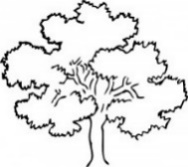 PARISH NOTES OCTOBER 2018New CouncillorsCongratulations to Stephen Eyre and David Barron who have been successful in being co-opted onto the Parish Council.  They will attend their first meeting on 1st November.  We are sure they will bring new ideas and enthusiasm to the parish council.Neighbourhood PlanThe latest draft of the Neighbourhood Plan is being considered by Barnsley Council.A Strategic European Assessment and an environmental survey are needed to be able to progress to the next stage.Golf Tee in Cannon Hall ParkAs part of the work renovating Cannon Hall Park, the last remaining golf tee of the golf course which once stood in the park had been destroyed.  The Parish Council were not aware that this would happen and contacted the Parks for People project.  As it is post Victorian the golf tee had not been considered a significant landscape feature, however the concerns raised by the Parish Council were appreciated it was reinstated.Traffic AccidentsIt has been advised that any traffic accidents in the village should be reported to the police on 101 so that a record of accidents can be built up. Car ParkingPLEASE do not park on the pavement in such a manner that the pavement is blocked by your vehicle.  This happened recently on Church Street which meant that pedestrians had to either trespass on the grass of an adjacent property or walk into the road. Prams, pushchairs and wheelchairs would not have been able to get past. Please consider pedestrians.Dog wasteDog poo bags can now also be placed in the ordinary street litter bins due to the new way in which BMBC deal with waste.Please place poo bags in a bin and not in the hedgerow.If a dog litter bin or a general waste litter bin is overflowing you can report it to BMBC online at barnsley.gov.uk or by phone on 770770Mail ScamTypically mail scam involve professional fraudsters sending convincing letters designed to trick people out of money with bogus competitions and fake prize draws. If you or anyone you know receives scam mail please report it to Royal Mail by writing to Royal Mail, FREEPOST SCAM MAIL enclosing any items that you suspect of being scam mail or call Royal Mail Scam Mail Helpline 08000 113 466 or email scam.mail@royalmail.com.Open Gardens 22nd and 23rd June 2019The 2019 event would like to include new gardens, as well as old, so if you think you would like to take part, let the committee know.  Your garden does not have to be of showcase standard, it just has to be interesting - quirky, unusual, big or small.  Just as importantly, a successful event needs plenty of volunteers, with catering, parking, programme selling, assisting in the gardens.  It will be hard work but the aim is to make it enjoyable so all taking part can look back with pride on a worthwhile weekend. If interested contact 01226 792067 or email: cawthorneopengardens@gmail.comParish Council MeetingThe next Parish Council meeting is on Thursday 1st November 2018 at 7.40pm in the Moxon Room, Cawthorne Village Hall.  The public are entitled and encouraged to attend.  Council contact details and details of Parish Council meetings are overleaf Cawthorne Parish Councillors contact detailsD Cynthia Hindley, 35 Darton Road, Cawthorne, S75 4HU  Tel: 01226 790886 ChairmanDiana Asquith, 3 Lower Greaves Cottage, South Lane, Cawthorne S75 4EF Robert Barr, Cinder Hill Farm, Cinderhill Lane, Cawthorne S75 4JA  Tel: 01226 790318Margaret Broadhead, 4 Lower Collier Fold, Cawthorne S75 4HT  Tel: 01226 790848Eric Ellis, Pashley Green Farm, North Lane, Cawthorne S75 4AF  Tel: 01226 794282  Peter Kilner, The Mistal, Flash House Farm, Lane Head Road, Cawthorne S75 4AJ  							Vice-ChairmanTel: 01226 790246John Walker, 3 Five Acres, Cawthorne S75 4HZ.  Tel: 01226 790530  Parish ClerkMrs S Maxine Bashforth, Mustard Hill Cottages, , Hoylandswaine, Sheffield S367HD            Tel:01226 765569          e-mail  cawthorneparishclerk@msn.com  Cawthorne Parish Council websitewww.cawthorne.org.ukContacting the CouncilIf any parishioners have any concerns they wish to bring to the attention of the council please contact the Clerk or one of the councillors.Public attendance at Parish Council meetingsAll parishioners are welcome and are encouraged to attend Parish Council meetings.  Councillors and the Clerk will be in attendance at 7.30pm to answer any questions members of the public may have. The public are not permitted to participate in the formal meeting of the Council unless they have informed the Clerk by 7.30 pm on the day of the meeting that they wish to speak on a particular agenda item. Members of the public will be allowed to address the Council for no longer than three minutes. See Parish notice board for notification of the next meeting and the agenda. The agenda will also be available on the website, as are minutes of Parish Council meetings. Website, www.cawthorne.org.ukPenistone East Ward Councillors contact detailsCllr Robert Barnard     tel: 07811430948   email: cllrrobertbarnard@barnsley.gov.ukCllr Paul Hand-Davis   tel: 07814615497   email: cllrpaulhand-davis@barnsley.gov.ukCllr John Wilson          tel: 07772730878   email: cllrjohnwilson@barnsley.gov.uk